РАБОЧАЯ ПРОГРАММА УЧЕБНОЙ ДИСЦИПЛИНЫПравовое обеспечение профессиональной и предпринимательской деятельности2020Рабочая программа учебной дисциплины разработана на основе Федерального государственного образовательного стандарта по профессии начального профессионального образования 54.01.02. Ювелир.Организация-разработчик: государственное автономное учреждение Калининградской области профессиональная образовательная организация «Колледж предпринимательства»Разработчик:Солдатова Н.В. - ГАУ КО «Колледж предпринимательства», преподавательРабочая программа учебной дисциплины рассмотрена на заседании отделения предпринимательства, Протокол № 1 от 31.08.2020 г.СОДЕРЖАНИЕ1. паспорт РАБОЧЕЙ ПРОГРАММЫ УЧЕБНОЙ ДИСЦИПЛИНЫПравовое обеспечение профессиональной и предпринимательской деятельности1.1. Область применения программыРабочая программа учебной дисциплины является частью программы подготовки квалифицированных рабочих, служащих в соответствии с ФГОС СПО по профессии  54.01.02 Ювелир.1.2. Место дисциплины в структуре основной профессиональной образовательной программы: общепрофессиональная дисциплина общепрофессионального цикла.1.3. Цели и задачи дисциплины – требования к результатам освоения дисциплины:В результате освоения дисциплины обучающийся должен уметь:- использовать нормативно-правовые документы, регламентирующие профессиональную деятельность;- защищать свои права в соответствии с действующим законодательством;- определять конкурентные преимущества организации;- вносить предложения по усовершенствованию товаров и услуг, организации продаж;- составлять бизнес-план организации малого бизнеса.знать:- основные положения Конституции Российской Федерации;- права и свободы человека и гражданина, механизмы их реализации;- понятие правового регулирования в сфере профессиональной деятельности;- законодательные акты и другие нормативные документы, регулирующие правоотношения в процессе профессиональной деятельности;- права и обязанности работников в сфере профессиональной деятельности;- характеристики организаций различных организационно-правовых форм;- порядок и способы организации продаж товаров и оказания услуг;- требования к бизнес-планам1.4. Рекомендуемое количество часов на освоение программы дисциплины:максимальной учебной нагрузки обучающегося 48 часов, в том числе:обязательной аудиторной учебной нагрузки обучающегося 32 часов;самостоятельной работы обучающегося 16 часов.2. СТРУКТУРА И СОДЕРЖАНИЕ УЧЕБНОЙ ДИСЦИПЛИНЫ2.1. Объем учебной дисциплины и виды учебной работы2.2. Тематический план и содержание учебной дисциплины 3. условия   реализации    программы   дисциплины3.1. Требования к минимальному материально-техническому обеспечениюРеализация программы дисциплины требует наличия учебного кабинета общепрофессиональных дисциплин. Оборудование учебного кабинета:рабочие места по количеству обучающихся;рабочее место преподавателя;комплект учебно-наглядных пособий калькуляторы;образцы бланков.Технические средства обучения:компьютер с лицензионным программным обеспечением;мультимедиа проектор;экран.3.2. Информационное обеспечение обученияПеречень рекомендуемых учебных изданий, Интернет-ресурсов, дополнительной литературыОсновная литература: Смоленский М.Б. Основы права: учеб. пособие.- Ростов н/Д: Феникс, 2015Образовательное право: учебник/ под ред. А.Н.Кузебецкого,.- М.: Издательский центр «Академия», 2015Румынина В.В. Правовое обеспечение профессиональной деятельности: учебник для СПО.- М.: Академия,2016 + электронная версияДополнительные источники:Мартынов В.Г., Правовые основы профессиональной деятельности: учебно-методический комплекс дисциплины: : учеб. комплекс.- Кемерово, КемГУКИ, 2014 Ресурс доступа//www. biblioclub.ruПраво социального  обеспечения: учебник  Издатель: Юнити-Дана, 2015 Ресурс доступа: http// biblioclub.ruПрава человека в России : история, теория и практика: учебное пособие .- Издатель: Омская юридическая академия, 2015 Ресурс доступа: http// biblioclub.ruГунбина А. С. Право граждан на благоприятную окружающую среду: выпускная квалификационная работа (бакалаврская работа) Издатель: , 2016 Ресурс доступа: http// biblioclub.ruИнтернет-ресурсы:http://www.edu.ru/- Федеральный портал «Российского образования» http/www. Biblioclub –Электронная библиотечная система « Университетская библиотека онлайн»http://elibrary.ru   Научная электронная библиотека  ELIBRARU.RUhttp://www.consultant.ru – “КонсультантПлюс»http://window.edu.ru/ - Единое окно доступа к образовательным ресурсамhttp://school-collection.edu.ru .Единая коллекция цифровых образовательных ресурсов http://pedsovet.org/  Всероссийский интернет-педсовет ПЕДСОВЕТ.org4. Контроль и оценка результатов освоения ДисциплиныКонтроль и оценка результатов освоения дисциплины осуществляется преподавателем в процессе проведения практических занятий и лабораторных работ, тестирования, а также выполнения обучающимися индивидуальных заданий, проектов, исследований.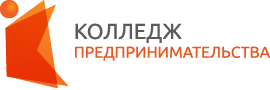 государственное автономное учреждение  Калининградской области профессиональная  образовательная организация «Колледж предпринимательства»стр.ПАСПОРТ рабочей ПРОГРАММЫ УЧЕБНОЙ ДИСЦИПЛИНЫ4СТРУКТУРА и содержание УЧЕБНОЙ ДИСЦИПЛИНЫ6условия реализации РАБОЧеЙ программы учебной дисциплины10Контроль и оценка результатов Освоения учебной дисциплины12Вид учебной работыОбъем часовМаксимальная учебная нагрузка (всего)48Обязательная аудиторная учебная нагрузка (всего) 32в том числе:     теоретические занятия32     практические занятия-     контрольные работы-Самостоятельная работа обучающегося (всего)16Итоговая аттестация в форме  дифференцированного зачётаИтоговая аттестация в форме  дифференцированного зачётаНаименование разделов и темСодержание учебного материала, лабораторные и практические работы, самостоятельная работа  обучающихся.Содержание учебного материала, лабораторные и практические работы, самостоятельная работа  обучающихся.Содержание учебного материала, лабораторные и практические работы, самостоятельная работа  обучающихся.Содержание учебного материала, лабораторные и практические работы, самостоятельная работа  обучающихся.Объем часовУровень освоения1222234Тема 1.1. Понятие и сущность права.Содержание учебного материала:Содержание учебного материала:Содержание учебного материала:Содержание учебного материала:8222Тема 1.1. Понятие и сущность права.111Понятие права Право в системе нормативного регулирования. Признаки права. Структура правовой нормы. Система права. Источники права. Понятие нормативного акта, закон и подзаконные акты.6222Тема 1.1. Понятие и сущность права.222Классификация нормативных актов и их действие.6222Тема 1.1. Понятие и сущность права.333Понятие правового регулирования профессиональной деятельности.6222Тема 1.1. Понятие и сущность права.Самостоятельная работа обучающегося:Выполнение реферата по темам: Отрасли права, работающие в сфере профессиональной деятельности: конституционное (государственное) право, административное право, гражданское право,  финансовое право, трудовое право, коммерческое право, предпринимательское право и иные отрасли права.Самостоятельная работа обучающегося:Выполнение реферата по темам: Отрасли права, работающие в сфере профессиональной деятельности: конституционное (государственное) право, административное право, гражданское право,  финансовое право, трудовое право, коммерческое право, предпринимательское право и иные отрасли права.Самостоятельная работа обучающегося:Выполнение реферата по темам: Отрасли права, работающие в сфере профессиональной деятельности: конституционное (государственное) право, административное право, гражданское право,  финансовое право, трудовое право, коммерческое право, предпринимательское право и иные отрасли права.Самостоятельная работа обучающегося:Выполнение реферата по темам: Отрасли права, работающие в сфере профессиональной деятельности: конституционное (государственное) право, административное право, гражданское право,  финансовое право, трудовое право, коммерческое право, предпринимательское право и иные отрасли права.2Тема 1.2. . Правовое регулирование предпринимательской деятельности.Содержание учебного материала:Содержание учебного материала:Содержание учебного материала:Содержание учебного материала:622Тема 1.2. . Правовое регулирование предпринимательской деятельности.111Понятие предпринимательской деятельности и предпринимательских правоотношений. Признаки предпринимательской деятельности.422Тема 1.2. . Правовое регулирование предпринимательской деятельности.222Направления развития предпринимательства.422Тема 1.2. . Правовое регулирование предпринимательской деятельности.Самостоятельная работа обучающегося:Выполнение реферата по темам:Связь предпринимательского права с другими отраслями права.Самостоятельная работа обучающегося:Выполнение реферата по темам:Связь предпринимательского права с другими отраслями права.Самостоятельная работа обучающегося:Выполнение реферата по темам:Связь предпринимательского права с другими отраслями права.Самостоятельная работа обучающегося:Выполнение реферата по темам:Связь предпринимательского права с другими отраслями права.2Тема 1.3. Индивидуальный предпринимательСодержание учебного материала:Содержание учебного материала:Содержание учебного материала:Содержание учебного материала:4Тема 1.3. Индивидуальный предприниматель111 Сущность государства. Социальное назначение государства. Сущность права и его социальное назначение. Соотношение государства и права.2Тема 1.3. Индивидуальный предпринимательСамостоятельная работа обучающегося:Выполнение реферата по темам: Сущность права и его социальное назначение. Соотношение государства и права.Самостоятельная работа обучающегося:Выполнение реферата по темам: Сущность права и его социальное назначение. Соотношение государства и права.Самостоятельная работа обучающегося:Выполнение реферата по темам: Сущность права и его социальное назначение. Соотношение государства и права.Самостоятельная работа обучающегося:Выполнение реферата по темам: Сущность права и его социальное назначение. Соотношение государства и права.2Тема 1.4. Юридическое лицо. Тема 1.4. Юридическое лицо. Содержание учебного материала:Содержание учебного материала:Содержание учебного материала:622Тема 1.4. Юридическое лицо. Тема 1.4. Юридическое лицо. 11Понятие юридического лица, его признаки, Создание юридических лиц. Правоспособность. Представительства и филиалы. Лицензирование.Понятие правоспособности и дееспособности (физических и юридических лиц). Понятие юридического лица.422Тема 1.4. Юридическое лицо. Тема 1.4. Юридическое лицо. 22Организация юридических лиц, их преобразование. Лицензирование деятельности.422Тема 1.4. Юридическое лицо. Тема 1.4. Юридическое лицо. Самостоятельная работа обучающегося:Выполнение реферата по темам: Законность в управленческой деятельностиСамостоятельная работа обучающегося:Выполнение реферата по темам: Законность в управленческой деятельностиСамостоятельная работа обучающегося:Выполнение реферата по темам: Законность в управленческой деятельности2Тема 1.5 Организационно-правовые формы юридических лиц. Юридические отношения собственностиСодержание учебного материала:Содержание учебного материала:Содержание учебного материала:Содержание учебного материала:8Тема 1.5 Организационно-правовые формы юридических лиц. Юридические отношения собственности111Учредительные документы юридических лиц различных организационно-правовых форм.6222Тема 1.5 Организационно-правовые формы юридических лиц. Юридические отношения собственности222Право собственности, виды собственности. Приобретение собственности.6222Тема 1.5 Организационно-правовые формы юридических лиц. Юридические отношения собственности333Собственность в товариществах, обществах.6222Тема 1.5 Организационно-правовые формы юридических лиц. Юридические отношения собственностиСамостоятельная работа обучающегося:Выполнение реферата по темам: Понятие предприятия. Собственность предприятия, находящегося в оперативном управлении или хозяйственном ведении.Самостоятельная работа обучающегося:Выполнение реферата по темам: Понятие предприятия. Собственность предприятия, находящегося в оперативном управлении или хозяйственном ведении.Самостоятельная работа обучающегося:Выполнение реферата по темам: Понятие предприятия. Собственность предприятия, находящегося в оперативном управлении или хозяйственном ведении.Самостоятельная работа обучающегося:Выполнение реферата по темам: Понятие предприятия. Собственность предприятия, находящегося в оперативном управлении или хозяйственном ведении.2Тема 1.6. Понятие предприятия. Собственность предприятия, находящегося в оперативном управлении или хозяйственном ведении.Содержание учебного материала:Содержание учебного материала:Содержание учебного материала:Содержание учебного материала:622Тема 1.6. Понятие предприятия. Собственность предприятия, находящегося в оперативном управлении или хозяйственном ведении.111Статус юридического лица, его признаки. Коммерческая и некоммерческая организации, отличия. Хозяйственные товарищества, общества, производственные кооперативы.422Тема 1.6. Понятие предприятия. Собственность предприятия, находящегося в оперативном управлении или хозяйственном ведении.222Договор – базовый элемент регулирования и функционирования рыночной системы, сферы применения договоров. Договор купли-продажи. Договор поставки, в т.ч. для государственных нужд.422Тема 1.6. Понятие предприятия. Собственность предприятия, находящегося в оперативном управлении или хозяйственном ведении.Самостоятельная работа обучающегося:Выполнение реферата по темам: Договор контрактации. Договор электроснабжения. Договор продажи недвижимости. Договор продажи предприятия.Самостоятельная работа обучающегося:Выполнение реферата по темам: Договор контрактации. Договор электроснабжения. Договор продажи недвижимости. Договор продажи предприятия.Самостоятельная работа обучающегося:Выполнение реферата по темам: Договор контрактации. Договор электроснабжения. Договор продажи недвижимости. Договор продажи предприятия.Самостоятельная работа обучающегося:Выполнение реферата по темам: Договор контрактации. Договор электроснабжения. Договор продажи недвижимости. Договор продажи предприятия.2Тема 1.7.  Правовые основы организации и предприятия.Тема 1.7.  Правовые основы организации и предприятия.Тема 1.7.  Правовые основы организации и предприятия.Содержание учебного материала:Содержание учебного материала:8Тема 1.7.  Правовые основы организации и предприятия.Тема 1.7.  Правовые основы организации и предприятия.Тема 1.7.  Правовые основы организации и предприятия. 1Понятие организации, ее признаки (цель, обособленность, саморегулирование, организационная культура). Внутренняя и внешняя среды организации, разделение труда, технология, дифференциация и интеграция производственных и трудовых процессов.4222Тема 1.7.  Правовые основы организации и предприятия.Тема 1.7.  Правовые основы организации и предприятия.Тема 1.7.  Правовые основы организации и предприятия.2Процессы функционирования, регламентация, ориентация, проектирование, рационализация.4222Тема 1.7.  Правовые основы организации и предприятия.Тема 1.7.  Правовые основы организации и предприятия.Тема 1.7.  Правовые основы организации и предприятия.3Принципы построения организационных структур (количественный, временный, профессиональный, функциональный, производственный, управленческий, социальный). Принципы организации, перешагнувшей границы отдельных предприятий (территориальный, рыночный, продуктовый, инновационный, программно-целевой).4222Тема 1.7.  Правовые основы организации и предприятия.Тема 1.7.  Правовые основы организации и предприятия.Тема 1.7.  Правовые основы организации и предприятия.Самостоятельная работа обучающегося:Выполнение реферата по темам: Понятие предприятия признаки предприятия. Тип предприятий. Технико-производственная база предприятия, ее элементы. Классификация предприятий. Правовой статус и хозяйственная компетенция предприятия.Самостоятельная работа обучающегося:Выполнение реферата по темам: Понятие предприятия признаки предприятия. Тип предприятий. Технико-производственная база предприятия, ее элементы. Классификация предприятий. Правовой статус и хозяйственная компетенция предприятия.4Тема 1.7.  Правовые основы организации и предприятия.Тема 1.7.  Правовые основы организации и предприятия.Тема 1.7.  Правовые основы организации и предприятия.Дифференцированный зачётДифференцированный зачёт2                                                                                                                                 Всего                                                                                                                                  Всего                                                                                                                                  Всего                                                                                                                                  Всего                                                                                                                                  Всего 48Результаты обучения(освоенные умения, усвоенные знания)Формы и методы контроля и оценки результатов обучения умения:- использовать нормативно-правовые документы, регламентирующие профессиональную деятельность;- защищать свои права в соответствии с действующим законодательством;- определять конкурентные преимущества организации;- вносить предложения по усовершенствованию товаров и услуг, организации продаж;- составлять бизнес-план организации малого бизнеса.знания:- основные положения Конституции Российской Федерации;- права и свободы человека и гражданина, механизмы их реализации;- понятие правового регулирования в сфере профессиональной деятельности;- законодательные акты и другие нормативные документы, регулирующие правоотношения в процессе профессиональной деятельности;- права и обязанности работников в сфере профессиональной деятельности;- характеристики организаций различных организационно-правовых форм;- порядок и способы организации продаж товаров и оказания услуг;- требования к бизнес-планам.- экспертная оценка в рамках текущего контроля и на практических занятиях;- экспертная оценка выполнения индивидуальных домашних заданий;- тестирование;- экспертная  оценка результатов деятельности обучающихся при выполнении и защите внеаудиторной самостоятельной работы.